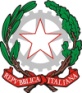 REGISTRO ATTIVITA’ AGGIUNTIVE DI INSEGNAMENTOA.S. 2019/2020PROGETTO “Lezioni propedeutiche allo studio del latino"”DOCENTE:  	VERDINO LOREDANASCUOLA/E:     	SEC. I GR. DI TRAVEDONA MONATE 				BIANDRONNO - VARANO BORGHICLASSI:	 	3^  (solo alunni aderenti al progetto)Incarico del 22/10/2019VISTO, SI AUTORIZZA il pagamento a favore della Prof.ssa LOREDANA VERDINO di n° ........... ore  di insegnamento prestate in eccedenza al proprio orario obbligatorioDATA...........................					      LA DIRIGENTE SCOLASTICA								         Prof.ssa Ilva Maria Cocchetti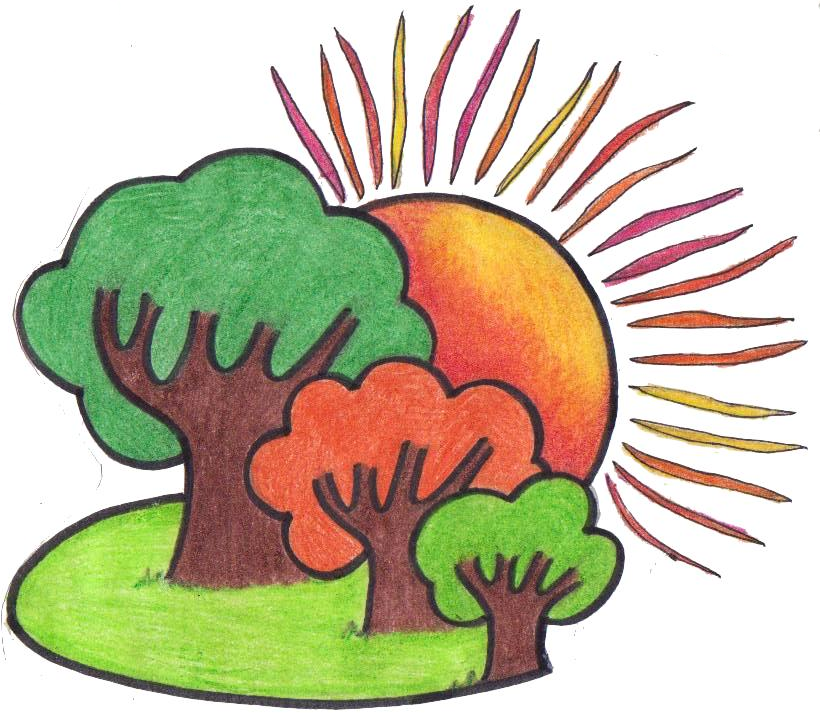 DATAorarioAttività svoltaFIRMADOCENTE